CHAPTER 13DEALERS IN SECURITIESSUBCHAPTER 1GENERAL PROVISIONS(REPEALED)§751.  Title(REPEALED)SECTION HISTORYPL 1967, c. 484, §1 (AMD). PL 1973, c. 111 (AMD). PL 1973, c. 212, §1 (AMD). PL 1977, c. 696, §235 (AMD). PL 1979, c. 697, §§1-3 (AMD). PL 1981, c. 448, §1 (RPR). PL 1985, c. 400, §1 (RP). §751-A.  Definitions(REPEALED)SECTION HISTORYPL 1981, c. 448, §2 (NEW). PL 1985, c. 400, §1 (RP). §752.  Service of notices(REPEALED)SECTION HISTORYPL 1973, c. 585, §11 (AMD). PL 1981, c. 448, §3 (AMD). PL 1985, c. 400, §1 (RP). §753.  Appeals(REPEALED)SECTION HISTORYPL 1973, c. 585, §11 (AMD). PL 1977, c. 694, §555 (RPR). PL 1985, c. 400, §1 (RP). §754.  Penalties and enforcement provisions(REPEALED)SECTION HISTORYPL 1967, c. 484, §2 (AMD). PL 1973, c. 585, §11 (AMD). PL 1981, c. 448, §4 (RPR). PL 1985, c. 400, §1 (RP). §755.  Fraudulent and other prohibited practices(REPEALED)SECTION HISTORYPL 1967, c. 484, §3 (NEW). PL 1985, c. 400, §1 (RP). §756.  Rules and regulations(REPEALED)SECTION HISTORYPL 1967, c. 484, §4 (NEW). PL 1973, c. 585, §11 (AMD). PL 1977, c. 694, §556 (AMD). PL 1981, c. 448, §§5,6 (AMD). PL 1985, c. 400, §1 (RP). SUBCHAPTER 2BANK SUPERINTENDENT(REPEALED)§801.  Director of Securities Division; examiners(REPEALED)SECTION HISTORYPL 1967, c. 484, §5 (AMD). PL 1973, c. 585, §11 (AMD). PL 1985, c. 389, §11 (RP). PL 1985, c. 400, §1 (RP). §802.  List of dealers(REPEALED)SECTION HISTORYPL 1973, c. 585, §11 (AMD). PL 1975, c. 767, §25 (RPR). PL 1981, c. 448, §7 (AMD). PL 1981, c. 698, §156 (AMD). PL 1983, c. 599, §1 (RPR). PL 1985, c. 400, §1 (RP). §803.  List of securities; statement of assets and earnings(REPEALED)SECTION HISTORYPL 1967, c. 484, §6 (AMD). PL 1973, c. 585, §11 (AMD). PL 1985, c. 400, §1 (RP). §804.  Information by Bank Commissioner to advisory committee(REPEALED)SECTION HISTORYPL 1967, c. 484, §7 (RP). PL 1985, c. 400, §1 (RP). §805.  Revocation or suspension; dealer's registration(REPEALED)SECTION HISTORYPL 1973, c. 585, §11 (AMD). PL 1977, c. 694, §557 (AMD). PL 1981, c. 448, §8 (RPR). PL 1983, c. 599, §2 (AMD). PL 1985, c. 400, §1 (RP). §806.  Revocation or suspension; agent's registration(REPEALED)SECTION HISTORYPL 1973, c. 585, §11 (AMD). PL 1977, c. 694, §558 (AMD). PL 1981, c. 448, §8 (RPR). PL 1983, c. 599, §3 (AMD). PL 1985, c. 400, §1 (RP). §807.  Exemptions(REPEALED)SECTION HISTORYPL 1973, c. 55, §1 (NEW). PL 1973, c. 585, §11 (AMD). PL 1981, c. 448, §9 (AMD). PL 1985, c. 400, §1 (RP). SUBCHAPTER 3REGISTRATION(REPEALED)§851.  Registration required(REPEALED)SECTION HISTORYPL 1973, c. 55, §2 (AMD). PL 1981, c. 448, §10 (AMD). PL 1985, c. 400, §1 (RP). §852.  Dealer application(REPEALED)SECTION HISTORYPL 1967, c. 484, §8 (AMD). PL 1973, c. 585, §11 (AMD). PL 1981, c. 448, §11 (RPR). PL 1983, c. 599, §4 (AMD). PL 1985, c. 400, §1 (RP). §853.  Fees(REPEALED)SECTION HISTORYPL 1973, c. 585, §11 (AMD). PL 1975, c. 767, §26 (RPR). PL 1981, c. 448, §12 (RPR). PL 1983, c. 599, §5 (RPR). PL 1985, c. 400, §1 (RP). §854.  Expiration of registration(REPEALED)SECTION HISTORYPL 1973, c. 585, §11 (AMD). PL 1975, c. 767, §27 (RPR). PL 1981, c. 448, §12A (RPR). PL 1983, c. 553, §46 (AMD). PL 1983, c. 599, §6 (RPR). PL 1985, c. 400, §1 (RP). §855.  Use of evidence of registration(REPEALED)SECTION HISTORYPL 1973, c. 585, §11 (AMD). PL 1981, c. 448, §13 (AMD). PL 1983, c. 599, §7 (RPR). PL 1985, c. 400, §1 (RP). §856.  Agents; application; examinations(REPEALED)SECTION HISTORYPL 1967, c. 484, §9 (AMD). PL 1973, c. 585, §11 (AMD). PL 1975, c. 767, §§28,29 (AMD). PL 1981, c. 448, §§14-18 (AMD). PL 1983, c. 553, §46 (AMD). PL 1983, c. 599, §§8-10 (AMD). PL 1985, c. 400, §1 (RP). §857.  Exempted dealers(REPEALED)SECTION HISTORYPL 1973, c. 212, §2 (NEW). PL 1979, c. 697, §7 (AMD). PL 1985, c. 400, §1 (RP). SUBCHAPTER 4REGISTRATION OF SECURITIES(REPEALED)§871.  Registration of securities; notice of intention to sell(REPEALED)SECTION HISTORYPL 1967, c. 291, §1 (NEW). PL 1967, c. 484, §10 (NEW). PL 1967, c. 544, §79 (RP). PL 1973, c. 55, §3 (AMD). PL 1973, c. 57 (AMD). PL 1973, c. 585, §11 (AMD). PL 1973, c. 625, §211 (AMD). PL 1979, c. 697, §8 (AMD). PL 1981, c. 448, §19 (AMD). PL 1985, c. 400, §1 (RP). §872.  Investigations; denial or revocation of registration of securities(REPEALED)SECTION HISTORYPL 1967, c. 291, §1 (NEW). PL 1967, c. 484, §10 (NEW). PL 1967, c. 544, §79 (RP). PL 1973, c. 585, §11 (AMD). PL 1977, c. 694, §559 (RPR). PL 1981, c. 448, §20 (AMD). PL 1983, c. 657 (AMD). PL 1985, c. 400, §1 (RP). §873.  Exempt securities(REPEALED)SECTION HISTORYPL 1967, c. 291, §1 (NEW). PL 1967, c. 484, §10 (NEW). PL 1967, c. 544, §78 (AMD). PL 1967, c. 544, §79 (RP). PL 1973, c. 585, §11 (AMD). PL 1979, c. 697, §4 (AMD). PL 1981, c. 448, §§21,22 (AMD). PL 1985, c. 400, §1 (RP). §874.  Exempted transactions and distributions(REPEALED)SECTION HISTORYPL 1967, c. 291, §1 (NEW). PL 1967, c. 484, §10 (NEW). PL 1967, c. 544, §79 (RP). PL 1973, c. 212, §3 (AMD). PL 1973, c. 585, §11 (AMD). PL 1975, c. 158 (AMD). PL 1977, c. 474, §§1,2 (AMD). PL 1979, c. 697, §5 (RP). §874-A.  Exempted transactions and distributions(REPEALED)SECTION HISTORYPL 1979, c. 697, §6 (NEW). PL 1981, c. 448, §23 (AMD). PL 1985, c. 400, §1 (RP). SUBCHAPTER 5CIVIL LIABILITIES(REPEALED)§881.  Civil liabilities(REPEALED)SECTION HISTORYPL 1967, c. 291, §1 (NEW). PL 1967, c. 484, §10 (NEW). PL 1967, c. 544, §79 (RP). PL 1981, c. 448, §24 (AMD). PL 1985, c. 400, §1 (RP). SUBCHAPTER 6NEGOTIABLE CHECKS AND MONEY ORDERS(REPEALED)§891.  Sale of negotiable checks and money orders(REPEALED)SECTION HISTORYPL 1967, c. 291, §1 (NEW). PL 1967, c. 544, §79 (RP). PL 1975, c. 500, §2 (NEW). PL 1975, c. 666, §32 (AMD). PL 1975, c. 767, §30 (AMD). PL 1989, c. 17, §§1,2 (AMD). PL 1995, c. 309, §21 (AMD). PL 1995, c. 309, §29 (AFF). PL 1997, c. 155, §A1 (RP). PL 1997, c. 155, §A3 (AFF). The State of Maine claims a copyright in its codified statutes. If you intend to republish this material, we require that you include the following disclaimer in your publication:All copyrights and other rights to statutory text are reserved by the State of Maine. The text included in this publication reflects changes made through the First Regular and Frist Special Session of the 131st Maine Legislature and is current through November 1, 2023
                    . The text is subject to change without notice. It is a version that has not been officially certified by the Secretary of State. Refer to the Maine Revised Statutes Annotated and supplements for certified text.
                The Office of the Revisor of Statutes also requests that you send us one copy of any statutory publication you may produce. Our goal is not to restrict publishing activity, but to keep track of who is publishing what, to identify any needless duplication and to preserve the State's copyright rights.PLEASE NOTE: The Revisor's Office cannot perform research for or provide legal advice or interpretation of Maine law to the public. If you need legal assistance, please contact a qualified attorney.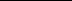 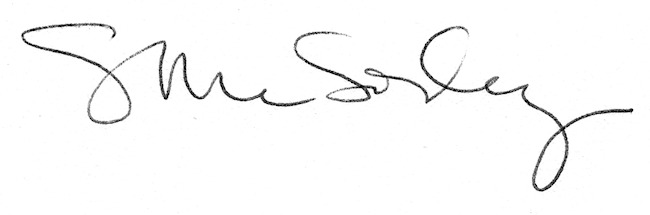 